СУМСЬКА МІСЬКА РАДАVІІ СКЛИКАННЯ ____ СЕСІЯРІШЕННЯ	Розглянувши звернення департаменту фінансів, економіки та інвестицій Сумської міської ради від 28 лютого 2019 року № 798/04.02.02-23 та звернення комунального некомерційного підприємства «Дитяча клінічна лікарня Святої Зінаїди» Сумської міської ради   від 18 лютого 2019 року  щодо передачі майна комунальної власності територіальної громади міста Суми, з метою ефективного використання майна комунальної власності територіальної громади міста Суми, відповідно до  статті 137 Господарського кодексу України, рішення Сумської міської ради від  31 жовтня 2018 року № 4063-МР «Про затвердження Порядку передачі майна, що є комунальною власністю територіальної громади міста Суми, підприємствам, установам, організаціям на правах господарського відання або оперативного управління», беручи до уваги рекомендації постійної комісії з питань законності, взаємодії з правоохоронними органами, запобігання та протидії корупції, місцевого самоврядування, регламенту, депутатської діяльності та етики, з питань майна комунальної власності та приватизації Сумської міської ради (протокол                     від __ березня 2019 року № __), керуючись статтею 25 та частиною п’ятою статті 60 Закону України «Про місцеве самоврядування в Україні», Сумська міська радаВИРІШИЛА:1. Вилучити з оперативного управління департаменту фінансів, економіки та інвестицій Сумської міської ради майно комунальної власності територіальної громади міста Суми, а саме: автомобіль ВАЗ-21099, державний номер                         ВМ 41-04 АВ, інвентарний номер 101510002, 2005 року випуску, первісною вартістю 40687,00 грн.2. Передати майно, зазначене в пункті 1 цього рішення, в оперативне управління та на баланс комунальному некомерційному підприємству «Дитяча клінічна лікарня Святої Зінаїди» Сумської міської ради.3. Департаменту фінансів, економіки та інвестицій Сумської міської ради (Липова С.А.) зняти з балансу майно, зазначене в пункті 1 цього рішення, у порядку, установленому чинними нормативно-правовими актами.4. Комунальному некомерційному підприємству «Дитяча клінічна лікарня Святої Зінаїди» Сумської міської ради  (Ємець О.М.) прийняти в оперативне управління та на  баланс майно, зазначене в пункті 1 цього рішення, у порядку, установленому чинними нормативно-правовими актами.5. Організацію виконання цього рішення покласти на заступників міського голови за належністю.Сумський міський голова                                                                    О.М. ЛисенкоВиконавець: Клименко Ю.М.______________Ініціатор розгляду питання – постійна комісія з питань законності, взаємодії з правоохоронними органами, запобігання та протидії корупції, місцевого самоврядування, регламенту, депутатської діяльності та етики, з питань майна комунальної власності та приватизації Сумської міської радиПроект підготовлено департаментом забезпечення ресурсних платежів Сумської міської радиДоповідач: Клименко Ю.М.		       Ю.М. Клименко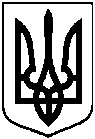 Проектоприлюднено«___» _______ 20__ р.від ___ ________2019 року №       -МРм. СумиПро передачу в оперативне управління та на баланс комунальному некомерційному підприємству «Дитяча клінічна лікарня Святої Зінаїди» Сумської міської ради майна комунальної власності територіальної громади міста Суми 